УПРАВЛЕНИЕ ОБРАЗОВАНИЯ АДМИНИСТРАЦИИ ВЫШНЕВОЛОЦКОГО ГОРОДСКОГО ОКРУГАКазанский пр.,  д.59-61/1, г. Вышний Волочек, 171163тел.(48233) 6-13-85,факс 6-11-33goroo.vvol @ mail.ruОКПО 02106636, ОГРН 1026901600362,  ИНН6908002317  КПП 690801001ПРИКАЗ от  10.09.2020 г.			                                                            № 180Об утверждении состава жюри и апелляционной комиссии школьного этапа всероссийской олимпиадышкольников по общеобразовательнымпредметам в Вышневолоцком городском округе в 2020-2021 учебном году.	В соответствии с приказом Министерства образования и науки Российской Федерации от 18.11.2013 №1252 (с изм. и доп. от 17.03.2015г., 17.12.2015г., 17.11.2016г., 17.03.2020г.) «Об утверждении Порядка проведения всероссийской олимпиады школьников» и на основании приказа Управления образования  администрации Вышневолоцкого городского округа от 04.09.2020 №175 «Об организации и проведении школьного этапа всероссийской олимпиады школьников по общеобразовательным предметам в Вышневолоцком городском округе в 2020/2021 учебном году»ПРИКАЗЫВАЮ:Организатору школьного этапа всероссийской олимпиады школьников (Управлению образования) сформировать жюри школьного этапа олимпиады по каждому общеобразовательному предмету и утвердить их составы в 2020/2021 учебном году в общеобразовательных организациях Вышневолоцкого городского округа (Приложение 1).Членам жюри:оценить закодированные олимпиадные работы участников олимпиады в соответствии с утвержденными критериями и методиками оценивания;провести анализ олимпиадных заданий и их решений с участниками олимпиады;осуществить очно по запросу участника олимпиады показ выполненных им олимпиадных заданий;представить результаты олимпиады ее участникам;рассмотреть очно апелляции участников олимпиады (при наличии) с использованием видеофиксации;определить победителей и призеров олимпиады на основании рейтинга по каждому общеобразовательному предмету и в соответствии с квотой, установленной организатором олимпиады соответствующего этапа, при этом победителем и призером олимпиады признается участник, набравший не 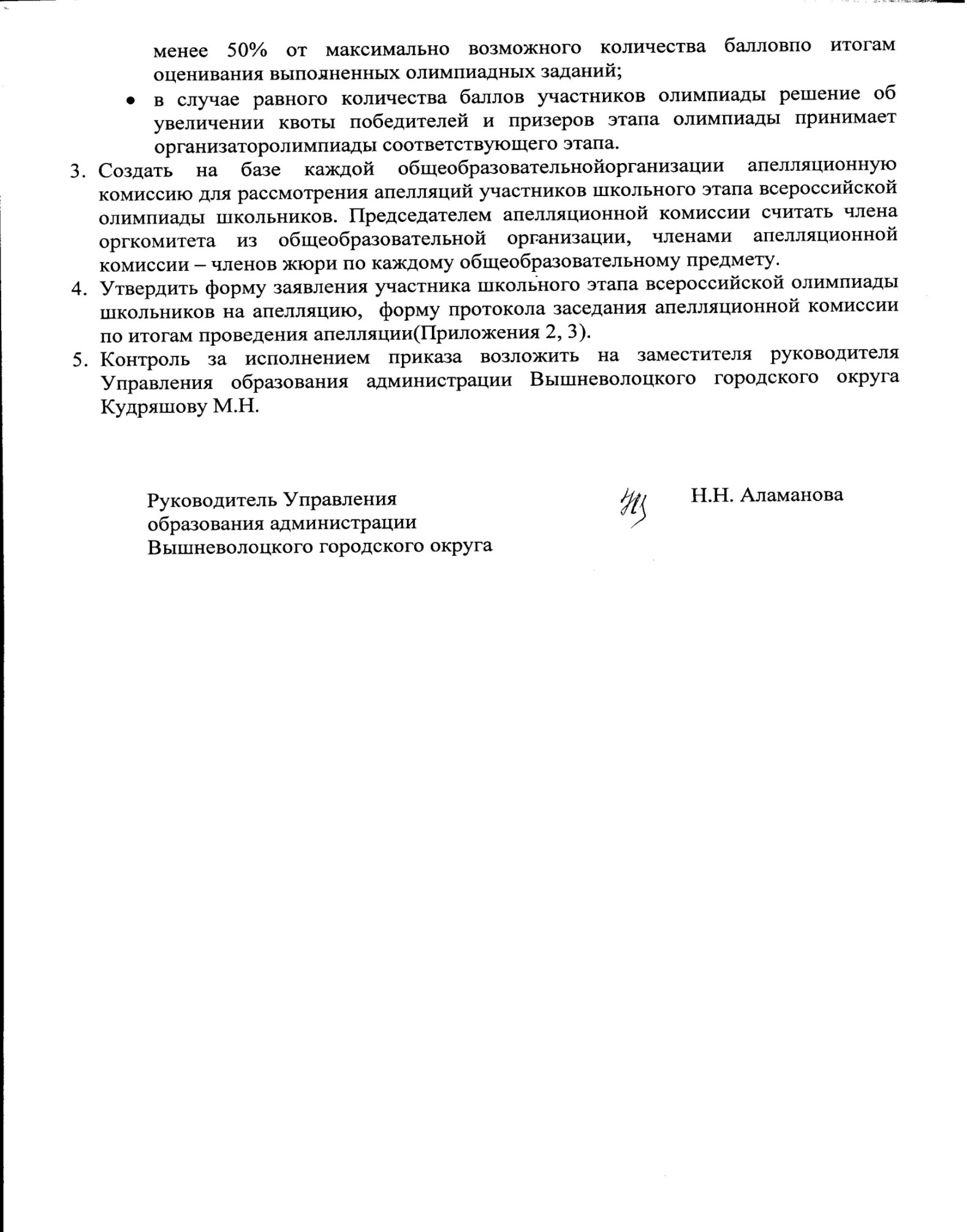 Приложение 1.Состав жюри для проведения школьного этапа всероссийской олимпиады школьников в общеобразовательных организациях Вышневолоцкого городского округа2020/2021 учебном годуПриложение 2.Заявление участника школьного этапа всероссийской олимпиады школьников на апелляцию                                      Председателю апелляционной комиссии школьного этапа                                      всероссийской олимпиады школьников _________________                                                                                                                                       название ОО                                                                  от  обучающ_____              ____ класса                                      ________________________________________________                                                  (фамилия, имя, отчество)заявлениеПрошу Вас пересмотреть мою работу школьного этапа всероссийской олимпиады школьников по ________________,__________________________(указывается олимпиадное задание), так как я не согласен с выставленными мне баллами. Участник Олимпиады далее обосновывает свое заявление_____________________________________________________________________________________________________________________________________________________________________________________________________________________________________________________________________________    Дата                                                                                                 ПодписьПриложение 3.Протокол №заседания апелляционной комиссии по итогам проведения апелляции участника школьного этапа всероссийской олимпиады школьников по ___________________________(предмет)(Ф.И.О. полностью)обучающ_____     _______класса             ________________________________________________________________________________________________________________________________________                                                                                         (полное название образовательной организации)Дата и время  _________________________________________________________________________Присутствуют:Председатель апелляционной комиссии: ______________________________________________________________________                                                                                                                                      (указываются  Ф.И.О. - полностью)Члены апелляционной комиссии: ________________________________________________________________________________                                                                             ____________________________________________________________________________                                                                             ___________________________________________________________________________                                                                                                                                  (указываются  Ф.И.О. - полностью)Краткая запись разъяснений членов апелляционной комиссии (по сути апелляции)____________________________________________________________________________________________________________________________________________________________________________________________________________________________________________________________________Результат апелляции:1)             оценка, выставленная участнику Олимпиады, оставлена без изменения;2)              оценка, выставленная участнику Олимпиады, изменена на _____________;С результатом апелляции согласен (не согласен)  ________ (подпись заявителя)Председатель апелляционной комиссии:Члены жюри апелляционной комиссии:СрокПредметООСостав жюри21 сентябряАстрономияМБОУ «Гимназия №2»1.Волкотрубенко И.С.2.Жилкин А.В.3.Родионова Н.Ю.21 сентябряАстрономияМБОУ «СОШ №7»1.Аксёнов В.Е.2.Решетова Н.Н.21 сентябряАстрономияМБОУ СОШ №121.Кузнецова Л.А.2.Круглов А.А.3.Федорова И.С.21 сентябряАстрономияЛицей №151.Новикова В.Е.2.Соловьёва М.В.3.Касерес М.О.21 сентябряАстрономияМБОУ «Академическая СОШ»1.Котова Г.Н.2.Белова Т.А.3.Цветенко С.В.21 сентябряАстрономияМБОУ«Академическая СОШ» - филиал «Лужниковская ООШ»1.Шутяева Р.В.2.Шурагина С.В.3.Масорина И.П.22 сентябряЭкологияМБОУ «Гимназия №2»1. Пантюхина С.В.2.Еременко А.М.3.Круглова Л.В.22 сентябряЭкологияМБОУ СОШ №51.Семчева Ю.Е.2.Озеркова С.Б.3.Пашкова Н.В.22 сентябряЭкологияМБОУ СОШ №61.Федорова В.А.2.Заворуева Э.Р.3.Фомичева Е.А.22 сентябряЭкологияМБОУ «СОШ №7»1.Сафонов А.П.3.Решетова Н.Н.22 сентябряЭкологияМБОУ СОШ №121.Федорова И.С.2.Еременко А.М.3.Козачок Л.В.22 сентябряЭкологияЛицей №151.Новикова В.Е.2.Измайлова В.А.3.Соловьева М.В.22 сентябряЭкологияМБОУ СОШ №191.Васильева Т.В.2.Александрова Ю.С.3.Леонти М.И.22 сентябряЭкологияМБОУ «Горняцкая СОШ»1.Виноградова Е.Н.2.Румянцева Н.В.3.Иванова Ж.Е.22 сентябряЭкологияМБОУ «Красномайская СОШ имени С.Ф. Ушакова»1.Петрова Л.Г.2.Виноградова О.К.3.Шурагина С.В.22 сентябряЭкологияМБОУ «Солнечная СОШ»1.Лебедева Е.В.2.Самарцева Е.В.3.Пургина Г.С.22 сентябряЭкологияМБОУ «Терелесовская СОШ»1.Князева О.В.2.Симанова Т.Н.3.Степанова Е.В.23 сентябряИнформатика и ИКТМБОУ «Гимназия №2»1.Волкотрубенко И.С.2. Мареев И.Р.3.Бочковская О.А.23 сентябряИнформатика и ИКТМБОУ СОШ №51.Семчева Ю.Е.2.Машукова О.В.3.Дюбо Н.В.23 сентябряИнформатика и ИКТМБОУ СОШ №61.Герасимова Н.В.2.Горюнова А.В.3.Шайдуллина И.В.23 сентябряИнформатика и ИКТМБОУ «СОШ №7»1.Аксёнов В.Е.2.Вовчок Е.И.23 сентябряИнформатика и ИКТМБОУ «СШ №10»1.Арсеньева Е.Ю.2.Морозова И.Б.3.Белова О.А.23 сентябряИнформатика и ИКТМБОУ СОШ №121.Кулагин А.А.2.Никитина С.А.3.Андреянова Л.М.23 сентябряИнформатика и ИКТМБОУ «СОШ №13»1.Боброва Л.В.2.Кузнецов Н.С.3.Калинина Т.Г.23 сентябряИнформатика и ИКТЛицей №151.Соберова Т.Б.2.Бочинова С.Б.3.Дудоладов Н.Н.23 сентябряИнформатика и ИКТМБОУ СОШ №191. Васильева Т.В.2.Зимин В.В.3.Михалева В.В.23 сентябряИнформатика и ИКТМБОУ «Академическая СОШ»1.Белова Т.А.2.Салева И.Г.3.Кабанова О.Б.23 сентябряИнформатика и ИКТМБОУ«Академическая СОШ» - филиал «Лужниковская ООШ»1.Шурагина С.В.2.Белякова Н.В.3.Шутяева Р.В.23 сентябряИнформатика и ИКТМБОУ «Горняцкая СОШ»1.Писарева Н.Г.2.Воронова Е.А.3.Румянцева Н.В.23 сентябряИнформатика и ИКТМБОУ «Дятловская СОШ»1.Морозова Е.А.2.Лебедева И.В.3.Бобина М.С.23 сентябряИнформатика и ИКТМБОУ «Зеленогорская СОШ»1.Гаврилов С.А.2.Юрченко Ю.Л.3.Борцова Л.Н.23 сентябряИнформатика и ИКТМБОУ «Красномайская СОШ имени С.Ф. Ушакова»1.Лысак О.В.2.Захарова И.А.3.Миклюкова Л.А.23 сентябряИнформатика и ИКТМБОУ «Солнечная СОШ»1.Платова С.А.2.Иванова О.А.3.Зайцева С.Л.23 сентябряИнформатика и ИКТМБОУ «Терелесовская СОШ»1.Петрова М.С.2.Князева О.В.3.Королёва О.А.24 сентябряМировая художественная культура (МХК)МБОУ «Гимназия №2»1.Сальникова О.З.2. Лебедева Е.В.3. Снеткова Е.Е.24 сентябряМировая художественная культура (МХК)МБОУ СОШ №51.Семчева Ю.Е.2.Грачева Л.В.3.Петрова О.В.24 сентябряМировая художественная культура (МХК)МБОУ «СОШ №7»1.Добрякова Г.Н.2.Комарова С.К.24 сентябряМировая художественная культура (МХК)МБОУ «СОШ №13»1.Боброва Л.В.2.Сурикова Т.И.3.Бутук Н.К.24 сентябряМировая художественная культура (МХК)МБОУ «Академическая СОШ»1.Котова Г.Н.2.Цветенко С.В.3.Сычева Т.В.24 сентябряМировая художественная культура (МХК)МБОУ «Красномайская СОШ имени С.Ф. Ушакова»1.Миклюкова2.Захарова И.А.3.Кудряшова С.А.24 сентябряМировая художественная культура (МХК)МБОУ «Солнечная СОШ»1.Лебедева Е.В.2.Коновалова Е.И.3.Сафарова М.Л.24 сентябряМировая художественная культура (МХК)МБОУ «Терелесовская СОШ»1.Зарудная Е.М.2.Хлопушина Н.В.3.Степанова Е.В.25-26 сентябряОБЖМБОУ «Гимназия №2»1. Сальникова О.З.2.Овчинников Р.Б.3. Мишина А.С.25-26 сентябряОБЖМБОУ СОШ №51.Семчева Ю.Е.2.Матвеев Д.А.3.Вишняков С.А.25-26 сентябряОБЖМБОУ СОШ №61.Федорова В.А.2.Морозов А.Б.3.Заворуева Э.Р.25-26 сентябряОБЖМБОУ «СОШ №7»1.Получаев А.Л.2.Сафонов А.П.25-26 сентябряОБЖМБОУ «СШ №10»1.Арсеньева Е.Ю.2.Ткачев С.Ю.3.Ремезов Г. Б.25-26 сентябряОБЖМБОУ СОШ №121.Папина А.Н.2. Кулагин А.А.3. Иванов А.В.25-26 сентябряОБЖЛицей №151.Струнина Г.А.2.Третьяков В.Г. 3.Никифоров Г.С.25-26 сентябряОБЖМБОУ СОШ №191.Гнатенко Н.М.2.Бравов Л.В. 3.Громов А.В.25-26 сентябряОБЖМБОУ «Академическая СОШ»1.Котова Г.Н.2.Кинзерский А.Н.3.Алексеев А.Д.25-26 сентябряОБЖМБОУ«Академическая СОШ» - филиал «Лужниковская ООШ»1.Шутяева Р.В.2.Шурагина С.В.3.Масорина И.П.25-26 сентябряОБЖМБОУ «Борисовская СОШ»1.Кузнецова Т.А.2.Пацевич Е.В.25-26 сентябряОБЖМБОУ «Горняцкая СОШ»1.Виноградова Е.Н.2.Гречневикова Н.В.3.Садыкова Т.С.25-26 сентябряОБЖМБОУ «Дятловская СОШ»1.Дмитриева О.О.2.Бобина М.С.3.Грищенко С.А.25-26 сентябряОБЖМБОУ «Есеновическая СОШ»1.Смирнова И.А.2.Румянцева Г.Е.3.Тинкина Н.В.25-26 сентябряОБЖМБОУ «Зеленогорская СОШ»1.Матросова Е.В.2.Саблин М.Н.3.Гаврилов С.А.25-26 сентябряОБЖМБОУ «Красномайская СОШ имени С.Ф. Ушакова»1.Вильгань А.Н.2.Шурагина С.В.3.Петрова Л.Г.25-26 сентябряОБЖМБОУ «Солнечная СОШ»1.Платова С.А.2.Коновалова Е.И.3.Григорьева М.Н.25-26 сентябряОБЖМБОУ «Терелесовская СОШ»1.Петрова М.С.2.Симанова Т.Н.3.Бучкова И.В.25-26 сентябряОБЖМБОУ «Холохоленская СОШ»,Ильинская ООШ – филиал МБОУ «Холохоленская СОШ»1.Анянова М.А.2.Орлова М.Е.3.Белявский Ф.Ф.28 сентябряНемецкий языкМБОУ «Гимназия №2»1.Туманова О.В.2.Александрова О.А.3.Фищенко Т.В.28 сентябряНемецкий языкМБОУ «Академическая СОШ»1.Барабанова Т.Ф.2.Комракова О.Б.3.Голубева Н.В.28 сентябряНемецкий языкОвсищенская ООШ – филиал МБОУ «Солнечная СОШ»1.Виноградова В.Н.2.Щеголева Е.А.29 сентябряЭкономикаМБОУ «Гимназия №2»1. Пантюхина С.В.2.Голяшова Е.В.3.Сальникова О.З.29 сентябряЭкономикаМБОУ СОШ №51.Семчева Ю.Е.2.Михайлова И.Н.3.Фокина Е.И.29 сентябряЭкономикаМБОУ «СОШ №7»1.Иванов А.В.2.Грандина М.В.29 сентябряЭкономикаЛицей №151.Новикова В.Е.2.Иванова Е.Н.  3.Получаева Н.В.4.Чашникова С.Ф.30 сентябряПравоМБОУ «Гимназия №2»1. Пантюхина С.В.2.Голяшова Е.В.3.Сальникова О.З.30 сентябряПравоМБОУ «СОШ №7»1.Иванов А.В.2.Грандина М.В.30 сентябряПравоМБОУ «СШ №10»1.Арсеньева Е.Ю.2.Ремезов Г. Б.3.Егорова В.В.30 сентябряПравоМБОУ СОШ №121.Костина Н.З.2.Ланцева Я.В.3.Журавлева Н.В.30 сентябряПравоМБОУ «СОШ №13»1.Калинина Т.Г.2.Павлова А.В.3.Боброва Л.В.30 сентябряПравоЛицей №151.Новикова В.Е.2.Чашникова С.Ф.3.Получаева Н.В.4.Иванова Е.Н.30 сентябряПравоМБОУ СОШ №191.Васильева Т.В.2.Хваловская Е.В.3.Юшкова Н.Б.30 сентябряПравоМБОУ «Академическая СОШ»1.Цветенко С.В.2.Котова Г.Н.3.Барабанова Т.Ф.30 сентябряПравоМБОУ «Горняцкая СОШ»1.Садыкова Т.С.2.Пиворюнас О.П.3.Прокофьева А.А.30 сентябряПравоМБОУ «Есеновическая СОШ»1.Садова О.М.2.Харчева Т.А.3.Жаркова Т.А.30 сентябряПравоМБОУ «Зеленогорская СОШ»1.Юрченко Ю.Л.2.Дорофеева С.Н.3.Богдановская А.С.30 сентябряПравоМБОУ «Красномайская СОШ имени С.Ф. Ушакова»1.Гапенко С.Н.2.Максимова С.С.3.Миклюкова Л.А.30 сентябряПравоМБОУ «Солнечная СОШ»1.Лебедева Е.В.2.Сафарова М.Л.3.Коновалова Е.И.30 сентябряПравоМБОУ «Терелесовская СОШ»1.Зарудная Е.М.2.Степанова Е.В.3.Хлопушина Н.В.30 сентябряПравоМБОУ «Холохоленская СОШ»,Ильинская ООШ – филиал МБОУ «Холохоленская СОШ»1.Капитанова Н.А.2.Анянова М.А.3.Орлова М.Е.01 октябряИстория  МБОУ «Гимназия №2»1.Сальникова О.З.2.Голяшова Е.В.3.Пантюхина С.В.01 октябряИстория  МБОУ СОШ №31.Балан Н.Ф.2.Кубышкина С.Г.3. Сенькив Н.А.01 октябряИстория  МБОУ СОШ №51.Семчева Ю.Е.2. Фокина Е.И.3. Юрченко Ю.Л.01 октябряИстория  МБОУ СОШ №61.Федорова В.А.2.Копылов Е.Ю.3.Герасимова М.А.4.Смирнова Т.В.01 октябряИстория  МБОУ «СОШ №7»1.Иванов А.В.2.Получаев А.Л.01 октябряИстория  МБОУ «СШ №10»1.Арсеньева Е.Ю.2.Ремезов Г. Б.3.Егорова В.В.01 октябряИстория  МБОУ СОШ №121.Костина Н.З.2. Ланцева Я.В.3. Журавлева Н.В.01 октябряИстория  МБОУ «СОШ №13»1.Калинина Т.Г.2.Павлова А.В.3.Боброва Л.В.01 октябряИстория  Лицей №151.Новикова В.Е.2.Получаева Н.В.3.Иванова Е.Н.  4.Чашникова С.Ф.01 октябряИстория  МБОУ СОШ №191.Васильева Т.В.2.Хваловская Е.В.3.Юшкова Н.Б.01 октябряИстория  МБОУ «Академическая СОШ»1.Цветенко С.В.2.Котова Г.Н.3.Барабанова Т.Ф.01 октябряИстория  МБОУ«Академическая СОШ» - филиал «Лужниковская ООШ»1.Шурагина С.В.2.Смирнова О.Б.3.Шутяева Р.В.01 октябряИстория  МБОУ «Горняцкая СОШ»1.Садыкова Т.С.2.Пиворюнас О.П.3.Прокофьева А.А.01 октябряИстория  МБОУ «Дятловская СОШ»1.Шлейтанова С.Е.2.Королева Г.Б.3.Антонова С.А.01 октябряИстория  МБОУ «Есеновическая СОШ»1.Садова О.М.2.Харчева Т.А.3.Жаркова Т.А.01 октябряИстория  МБОУ «Борисовская СОШ»1.Андреева О.М.2.Якимовская М.С.01 октябряИстория  МБОУ «Зеленогорская СОШ»1.Юрченко Ю.Л.2.Дорофеева С.Н.3.Богдановская А.С.01 октябряИстория  МБОУ «Красномайская СОШ имени С.Ф. Ушакова»1.Гапенко С.Н.2.Максимова С.С.3.Миклюкова Л.А.01 октябряИстория  МБОУ «Солнечная СОШ»1.Лебедева Е.В.2.Сафарова М.Л.3.Трофимова С.А.01 октябряИстория  МБОУ «Терелесовская СОШ»1.Зарудная Е.М.2.Степанова Е.В.3.Симанова Т.Н.01 октябряИстория  МБОУ «Холохоленская СОШ»,Ильинская ООШ – филиал МБОУ «Холохоленская СОШ»1.Бойков И.А.2.Анянова М.А.3.Орлова М.Е.06 октябряЛитература                           МБОУ «Гимназия №2»1.Лебедева Е.В.2.Снеткова Е.Е.3.Смирнова Н.В.4.Сальникова О.З.06 октябряЛитература                           МБОУ СОШ №31.Балан Н.Ф.2.Сенькив Н.А.3.Быстрова И.В.06 октябряЛитература                           МБОУ СОШ №51.Семчева Ю.Е.2.Николаева Т.В.3.Максимова Л.Г.06 октябряЛитература                           МБОУ СОШ №61.Герасимова Н.В.2.Тукиш У.А.3.Морозова О.В.4.Леденева  И.М.06 октябряЛитература                           МБОУ «СОШ №7»1.Астафьева Т.А.2.Добрякова Г.Н.3.Смирнова Е.Н.4.Комарова С.К.06 октябряЛитература                           МБОУ «СШ №10»1.Арсеньева Е.Ю.2.Жукова Н.А.3.Сергеева А.А.06 октябряЛитература                           МБОУ СОШ №121. Журавлева Н.В.2. Попова Е.Ю.3. Крымская Е.Э.06 октябряЛитература                           МБОУ «СОШ №13»1.Боброва Л.В.2.Сорокина Е.С.3.Маркова Н.А.06 октябряЛитература                           Лицей №151.Захарова Л.Г.2.Королёва В.А.3.Королёва Л.И. 4.Орлова А.Е.5.Кузнецова Т.Н.6.Визитив Н.А.7.Курдюкова И.Г.06 октябряЛитература                           МБОУ СОШ №191.Ткачёва Н.В.2.Лапшихина Л.И.3.Мухомеджанова О.Ф.4.Юркова М.Ю.5.Тихонова Н.Н.06 октябряЛитература                           МБОУ «Академическая СОШ»	1.Комракова О.Б.2.Голубева Н.В.3.Кузнецова С.Н.06 октябряЛитература                           МБОУ«Академическая СОШ» - филиал «Лужниковская ООШ»1.Шурагина С.В.2.Лебедева С.Б.3.Шутяева Р.В.06 октябряЛитература                           МБОУ «Борисовская СОШ»1.Ваксер И.С.2.Кузнецова Т.А.06 октябряЛитература                           МБОУ «Горняцкая СОШ»1.Иванова Ж.Е.2.Бахвалова Е.Е.3.Малинина Н.Ф.06 октябряЛитература                           МБОУ «Дятловская СОШ»1.Соловьева Н.Н.2.Комашова И.А.3.Дмитриева О.О.06 октябряЛитература                           МБОУ «Есеновическая СОШ»1.Харчева Т.А.2.Мешкова М.А.3.Жаркова Т.А.06 октябряЛитература                           МБОУ «Зеленогорская СОШ»1.Дорофеева С.Н.2.Богдановская А.С.3.Батракова О.А.06 октябряЛитература                           МБОУ «Красномайская СОШ имени С.Ф. Ушакова»1.Лебедева В.А.2.Кривогорницына Н.Н.3.Абасова А.И.06 октябряЛитература                           МБОУ «Солнечная СОШ»1.Максимова О.Г.2.Лебедева Е.В.3.Трофимова С.А.06 октябряЛитература                           Овсищенская ООШ – филиал МБОУ «Солнечная СОШ»1.Румянцева Т.Е.2.Рябкова В.Е.06 октябряЛитература                           МБОУ «Терелесовская СОШ»1.Князева О.В.2.Зарудная Е.М.3.Хлопушина Н.В.06 октябряЛитература                           МБОУ «Холохоленская СОШ»,Ильинская ООШ – филиал МБОУ «Холохоленская СОШ»1.Орлова С.Н.2.Никитина В.И.3.Цветкова Л.Н.07 октябряФизикаМБОУ «Гимназия №2»1.Волкотрубенко И.С.2.Жилкин А.В.3.Родионова Н.Ю.07 октябряФизикаМБОУ СОШ №31.Балан Н.Ф.2.Кустова С.Д.3.Александрова И.Р.07 октябряФизикаМБОУ СОШ №51.Семчева Ю.Е.2.Жилкина Я.В.3.Машукова О.В.07 октябряФизикаМБОУ СОШ №61.Федорова В.А.2.Ухабов Б.С.3.Горюнова А.В. 07 октябряФизикаМБОУ «СОШ №7»1.Аксёнов В.Е2.Белова К.О.07 октябряФизикаМБОУ «СШ №10»1.Арсеньева Е.Ю.2.Савелова В.А.3.Корнеева Л.А.07 октябряФизикаМБОУ СОШ №121. Кузнецова Л.А.2.Смирнова Г.А.3.Круглов А.А.07 октябряФизикаМБОУ «СОШ №13»1.Боброва Л.В.2.Савёлова В.А.3.Калинина Т.Г.07 октябряФизикаЛицей №151.Новикова В.Е.2.Соберова Т.Б.3.Касерес М.О.07 октябряФизикаМБОУ СОШ №191.Васильева Т.В.2.Федорова Н.В.3.Гецевич Е.Э.07 октябряФизикаМБОУ «Академическая СОШ»	1.Белова Т.А.2.Салева И.Г.3.Кабанова О.Б.07 октябряФизикаМБОУ«Академическая СОШ» - филиал «Лужниковская ООШ»1.Шутяева Р.В.2.Шурагина С.В.3.Масорина И.П.07 октябряФизикаМБОУ «Борисовская СОШ»1.Шамарова С.Ю.2.Пацевич Е.В.07 октябряФизикаМБОУ «Горняцкая СОШ»1.Садыкова Т.С.2.Гаврилов С.А.3.Румянцева Н.В.07 октябряФизикаМБОУ «Дятловская СОШ»1.Морозова Е.А.2.Лебедева И.В.3.Бобина М.С.07 октябряФизикаМБОУ «Есеновическая СОШ»1.Бойкова М.А.2.Смирнова И.А.3.Нечаева С.В.07 октябряФизикаМБОУ «Зеленогорская СОШ»1.Гаврилов С.А.2.Дорофеева С.Н.3.Борцова Л.Н.07 октябряФизикаМБОУ «Красномайская СОШ имени С.Ф. Ушакова»1.Шурагина С.В.2.Лысак О.В.3.Карасева Н.Д.07 октябряФизикаМБОУ «Солнечная СОШ»1.Платова С.А.2.Зайцева С.Л.07 октябряФизикаМБОУ «Терелесовская СОШ»1.Князева О.В.2.Ухабов Б.С.07 октябряФизикаМБОУ «Холохоленская СОШ»,Ильинская ООШ – филиал МБОУ «Холохоленская СОШ»1.Мишутова Е.А.2.Анянова М.А.3.Орлова С.Н.08 октябряБиологияМБОУ «Гимназия №2»1. Пантюхина С.В.2.Еременко А.М.3.Круглова Л.В.08 октябряБиологияМБОУ СОШ №31.Балан Н.Ф.2.Бикмурзина М.А.3. Кустова С.Д.08 октябряБиологияМБОУ СОШ №51.Семчева Ю.Е.2. Пашкова Н.В.3. Озеркова С.Б.08 октябряБиологияМБОУ СОШ №61.Федорова В.А.2.Заворуева Э.Р.3.Фомичева Е.А.08 октябряБиологияМБОУ «СОШ №7»1.Обрядов А.В.2.Сафонов А.П.08 октябряБиологияМБОУ «СШ №10»1.Арсеньева Е.Ю.2.Малькова Н.Е.3.Трыкова Л.Н.08 октябряБиологияМБОУ СОШ №121.Федорова И.С.2. Еременко А.М.2.Козачок Л.В.08 октябряБиологияМБОУ «СОШ №13»1.Боброва Л.В.2.Тавлуй Д.С.3.Корнеева Л.А.08 октябряБиологияЛицей №151.Новикова В.Е.2.Измайлова В.А.3.Соловьева М.В.08 октябряБиологияМБОУ СОШ №191.Васильева Т.В.2. Александрова Ю.С.3. Леонти М.И.08 октябряБиологияМБОУ «Академическая СОШ»	1.Виноградова Л.Н.2.Куракина О.А.3.Белова Т.А.08 октябряБиологияМБОУ«Академическая СОШ» - филиал «Лужниковская ООШ»1.Шутяева Р.В.2.Шурагина С.В.3.Масорина И.П.08 октябряБиологияМБОУ «Борисовская СОШ»1.Андреева О.М.2.Якимовская М.С.08 октябряБиологияМБОУ «Горняцкая СОШ»1.Пиворюнас О.П.2.Гречневикова Н.В.3.Румянцева Н.В.08 октябряБиологияМБОУ «Дятловская СОШ»1.Гречневиков Н.Е.2.Шлейтанова С.Е.3.Бобина М.С.08 октябряБиологияМБОУ «Есеновическая СОШ»1.Бойкова М.А.2.Смирнова И.А.3.Нечаева С.В.08 октябряБиологияМБОУ «Зеленогорская СОШ»1.Матросова Е.В.2.Дорофеева С.Н.3.Саблин М.Н.08 октябряБиологияМБОУ «Красномайская СОШ имени С.Ф. Ушакова»1.Токар М.И.2.Виноградова О.К.3.Петрова Л.Г.08 октябряБиологияМБОУ «Солнечная СОШ»1.Лебедева Е.В.2.Самарцева Е.В.3.Пургина Г.С.08 октябряБиологияМБОУ «Терелесовская СОШ»1.Петрова М.С.2.Симанова Т.Н.3.Степанова Е.В.08 октябряБиологияМБОУ «Холохоленская СОШ»,Ильинская ООШ – филиал МБОУ «Холохоленская СОШ»1.Анянова М.А.2.Капитанова Н.А.3.Орлова С.Н.09 – 10 октябряФизическая культураМБОУ «Гимназия №2»1. Пантюхина С.В.2.Алексеев А.В.3.Окунцова А.С.09 – 10 октябряФизическая культураМБОУ СОШ №31.Балан Н.Ф.2.Янглеева Н.В.3.Морозов А.Б.09 – 10 октябряФизическая культураМБОУ СОШ №51.Семчева Ю.Е.2.Вишняков С.А.3.Сыромицкая Н.В.09 – 10 октябряФизическая культураМБОУ СОШ №61.Федорова В.А.2.Копылова Е.В.3.Юдин Д.В.09 – 10 октябряФизическая культураМБОУ «СОШ №7»1.Белякова Н.П.2.Лобарева И.П.3.Янчис И.В.09 – 10 октябряФизическая культураМБОУ «СШ №10»1.Арсеньева Е.Ю.2.Калинин С.И.3.Ткачев С.Ю.09 – 10 октябряФизическая культураМБОУ СОШ №121.Пикалева Л.Ю.2.Папина А.Н. 3.Пикалев А.А.09 – 10 октябряФизическая культураМБОУ «СОШ №13»1.Боброва Л.В.2.Калинин С.И.3.Андреев П.Ю.09 – 10 октябряФизическая культураЛицей №151.Струнина Г.А.2.Гришин В.М.3.Никифоров Г.С.09 – 10 октябряФизическая культураМБОУ СОШ №191.Гнатенко Н.М.2.Бравов Л.В. 3.Осипенко Л.Ю.09 – 10 октябряФизическая культураМБОУ «Академическая СОШ»	1.Котова Г.Н.2.Алексеев А.Д.3.Кинзерский А.Н.09 – 10 октябряФизическая культураМБОУ«Академическая СОШ» - филиал «Лужниковская ООШ»1.Шурагина С.В.2.Шутяева Р.В.3.Масорина И.П.09 – 10 октябряФизическая культураМБОУ «Борисовская СОШ»1.Шамарова С.Ю.2.Пацевич Е.В.09 – 10 октябряФизическая культураМБОУ «Горняцкая СОШ»1.Виноградова Е.Н.2.Иванова Ж.Е.3.Лашин Р.О.09 – 10 октябряФизическая культураМБОУ «Дятловская СОШ»1.Дмитриева О.О.2.Грищенко С.А.3.Бобина М.С.09 – 10 октябряФизическая культураМБОУ «Есеновическая СОШ»1.Тинкина Н.В.2.Румянцева Г.Е.3.Смирнова И.А.09 – 10 октябряФизическая культураМБОУ «Зеленогорская СОШ»1.Федосеева Т.Г.2.Дорофеева С.Н.3.Барканова Т.М.09 – 10 октябряФизическая культураМБОУ «Красномайская СОШ имени С.Ф. Ушакова»1.Вильгань А.Н.2.Демченков Н.Д.3.Кудряшова С.А.09 – 10 октябряФизическая культураМБОУ «Солнечная СОШ»1.Смирнов М.А.2.Коновалова Е.И.3.Сафарова М.Л.09 – 10 октябряФизическая культураМБОУ «Терелесовская СОШ»1.Князева О.В.2.Бучкова И.В.3.Петрова М.С.09 – 10 октябряФизическая культураМБОУ «Холохоленская СОШ»,Ильинская ООШ – филиал МБОУ «Холохоленская СОШ»1.Орлова С.Н.2.Хабарова М.А.3.Белявский Ф.Ф.12 октябряТехнологияМБОУ «Гимназия №2»1. Сальникова О.З.2.Овчинников Р.Б.3.Залетова В.И.12 октябряТехнологияМБОУ СОШ №51.Семчева Ю.Е.2.Денисова М.В.3.Матвеев Д.А.12 октябряТехнологияМБОУ СОШ №61.Федорова В.А.2.Морозов А.Б. 3.Иванова И.Э.12 октябряТехнологияМБОУ «СОШ №7»1.Ивакина М.В.2.Получаев А.Л.12 октябряТехнологияМБОУ «СШ №10»1.Арсеньева Е.Ю.2.Ремезов Г.Б.3. Колюбина М.В.12 октябряТехнологияМБОУ СОШ №121.Папина А.Н.2. Иванов А.В.3. Кузнецова Л.А.4.Ланцева Я.В.5.Кулагин А.А.6.Пикалев А.А.12 октябряТехнологияМБОУ «СОШ №13»1.Боброва Л.В.2.Лебедева В.С.3.Калинин С.И.12 октябряТехнологияЛицей №151.Струнина Г.А.2.Томилина С.П.3.Третьяков В.Г.12 октябряТехнологияМБОУ СОШ №191.Васильева Т.В.2.Заикина З.Н.3.Михалёва В.В.4.Громов А.В.12 октябряТехнологияМБОУ «Академическая СОШ»	1.Котова Г.Н.2.Кузнецова Е.Б.3.Кинзерский А.Н.12 октябряТехнологияМБОУ«Академическая СОШ» - филиал «Лужниковская ООШ»1.Шурагина С.В.2.Шутяева Р.В.3.Масорина И.П.12 октябряТехнологияМБОУ «Борисовская СОШ»1.Кузнецова Т.А.2.Цветкова А.С.12 октябряТехнологияМБОУ «Горняцкая СОШ»1.Садыкова Т.С.2.Бахвалова Е.Е.3.Пиворюнас О.П.12 октябряТехнологияМБОУ «Дятловская СОШ»1.Бобина М.С.2.Грищенко С.А.3.Шлейтанова С.Е.12 октябряТехнологияМБОУ «Есеновическая СОШ»1.Смирнова И.А.2.Румянцева Г.Е.3.Басалаева Т.И.12 октябряТехнологияМБОУ «Зеленогорская СОШ»1.Николаян В.Г.2.Дорофеева С.Н.3.Саблин М.Н.12 октябряТехнологияМБОУ «Красномайская СОШ имени С.Ф. Ушакова»1.Захарова И.А.2.Миклюкова Л.А.Кудряшова С.А.12 октябряТехнологияМБОУ «Терелесовская СОШ»1.Петрова М.С.2.Кудряшова Н.А.3.Меркулова О.В.13 октябряГеографияМБОУ «Гимназия №2»1.Сальникова О.З.2.Пантюхина С.В.3. Круглова Л.В.13 октябряГеографияМБОУ СОШ №31.Сенькив Н.А.2. Балан Н.Ф.3. Кустова С.Д.13 октябряГеографияМБОУ СОШ №51.Семчева Ю.Е.2.Михайлова И.Н.3.Озеркова С.Б.13 октябряГеографияМБОУ СОШ №61.Федорова В.А.2.Герасимова М.А. 3.Фомичёва Е.А.13 октябряГеографияМБОУ «СОШ №7»1.Обрядов А.В.2.Решетова Н.Н.13 октябряГеографияМБОУ «СШ №10»1.Арсеньева Е.Ю.2.Трыкова Л.Н.3.Малькова Н.Е.13 октябряГеографияМБОУ СОШ №121.Никитина С.А.2. Федорова И.С.3. Козачок Л.В.13 октябряГеографияМБОУ «СОШ №13»1.Боброва Л.В.2.Корнеева Л.А.3.Тавлуй Д.С.13 октябряГеографияЛицей №151.Новикова В.Е.2. Соловьева М.В.3. Измайлова В.А.13 октябряГеографияМБОУ СОШ №191.Васильева Т.В.2.Хваловская Е.В.3.Александрова Ю.С.13 октябряГеографияМБОУ «Академическая СОШ»	1.Сычева Т.В.2.Куракина О.А.3.Цветенко С.В.13 октябряГеографияМБОУ«Академическая СОШ» - филиал «Лужниковская ООШ»1.Шурагина С.В.2.Масорина И.П.3.Шутяева Р.В.13 октябряГеографияМБОУ «Борисовская СОШ»1.Кузнецова Т.А.2.Пацевич Е.В.13 октябряГеографияМБОУ «Горняцкая СОШ»1.Писарева Н.Г.2.Румянцева Н.В.3.Гречневикова Н.В.13 октябряГеографияМБОУ «Дятловская СОШ»1.Бобина М.С.2.Шлейтанова С.Е.3.Дмитриева О.О.13 октябряГеографияМБОУ «Есеновическая СОШ»1.Васильева Ю.А.2.Смирнова И.А.3.Нечаева С.В.13 октябряГеографияМБОУ «Зеленогорская СОШ»1.Саблин М.Н.2.Матросова Е.В.3.Дорофеева С.Н.13 октябряГеографияМБОУ «Красномайская СОШ имени С.Ф. Ушакова»1.Петрова Л.Г.2.Виноградова О.К.3.Шурагина С.В.13 октябряГеографияМБОУ «Солнечная СОШ»1.Лебедева Е.В.2.Пургина Г.С.3.Самарцева Е.В.13 октябряГеографияМБОУ «Терелесовская СОШ»1.Князева О.В.2.Симанова Т.Н.3.Степанова Е.В.13 октябряГеографияМБОУ «Холохоленская СОШ»,Ильинская ООШ – филиал МБОУ «Холохоленская СОШ»1.Бойков И.А.2.Капитанова Н.А.3.Орлова С.Н.14 октябряОбществознаниеМБОУ «Гимназия №2»1.Сальникова О.З.2.Голяшова Е.В.3.Пантюхина С.В.14 октябряОбществознаниеМБОУ СОШ №31.Балан Н.Ф.2.Кубышкина С.Г.3.Сенькив Н.А.14 октябряОбществознаниеМБОУ СОШ №51.Семчева Ю.Е.2. Фокина Е.И.3. Юрченко Ю.Л.14 октябряОбществознаниеМБОУ СОШ №61.Федорова В.А.2.Копылов Е.Ю. 3.Герасимова М.А.4.Смирнова Т.В.14 октябряОбществознаниеМБОУ «СОШ №7»1.Иванов А.В.2.Грандина М.В.14 октябряОбществознаниеМБОУ «СШ №10»1.Арсеньева Е.Ю.2.Ремезов Г. Б.3.Матвеева Т.Н.14 октябряОбществознаниеМБОУ СОШ №121.Костина Н.З.2.Ланцева Я.В.3.Журавлева Н.В.14 октябряОбществознаниеМБОУ «СОШ №13»1.Калинина Т.Г.2.Павлова А.В.3.Боброва Л.В.14 октябряОбществознаниеЛицей №151.Новикова В.Е.2.Получаева Н.В.3.Иванова Е.Н.  4.Чашникова С.Ф.14 октябряОбществознаниеМБОУ СОШ №191.Васильева Т.В.2.Хваловская Е.В.3.Юшкова Н.Б.14 октябряОбществознаниеМБОУ «Академическая СОШ»	1.Цветенко С.В.2.Котова Г.Н.3.Барабанова Т.Ф.14 октябряОбществознаниеМБОУ«Академическая СОШ» - филиал «Лужниковская ООШ»1.Шурагина С.В.2.Смирнова О.Б.3.Шутяева Р.В.14 октябряОбществознаниеМБОУ «Борисовская СОШ»1.Шамарова С.Ю.2.Пацевич Е.В.14 октябряОбществознаниеМБОУ «Горняцкая СОШ»1.Садыкова Т.С.2.Пиворюнас О.П.3.Прокофьева А.А.14 октябряОбществознаниеМБОУ «Дятловская СОШ»1.Морозова Е.А.2.Антонова С.А.3.Королева Г.Б.14 октябряОбществознаниеМБОУ «Есеновическая СОШ»1.Садова О.М.2.Харчева Т.А.3.Жаркова Т.А.14 октябряОбществознаниеМБОУ «Зеленогорская СОШ»1.Юрченко Ю.Л.2.Дорофеева С.Н.3.Богдановская А.С.14 октябряОбществознаниеМБОУ «Красномайская СОШ имени С.Ф. Ушакова»1.Гапенко С.Н.2.Максимова С.С.3.Миклюкова Л.А.14 октябряОбществознаниеМБОУ «Солнечная СОШ»1.Лебедева Е.В.2.Сафарова М.Л.3.Трофимова С.А.14 октябряОбществознаниеОвсищенская ООШ – филиал МБОУ «Солнечная СОШ»1.Павлова С.В.2.Пантелеева С.М.14 октябряОбществознаниеМБОУ «Терелесовская СОШ»1.Зарудная Е.М.2.Степанова Е.В.3.Хлопушина Н.В.14 октябряОбществознаниеМБОУ «Холохоленская СОШ»,Ильинская ООШ – филиал МБОУ «Холохоленская СОШ»1.Орлова С.Н.2.Капитанова Н.А.3.Орлова М.Е.15 октябряХимияМБОУ «Гимназия №2»1. Пантюхина С.В.2. Круглова Л.В.3. Сальникова О.З.15 октябряХимияМБОУ СОШ №31.Балан Н.Ф.2.Бикмурзина М.А.3. Кустова С.Д.15 октябряХимияМБОУ СОШ №51.Семчева Ю.Е.2.Озеркова С.Б.3.Пашкова Н.В.15 октябряХимияМБОУ СОШ №61.Федорова В.А.2.Фомичёва Е.А.15 октябряХимияМБОУ «СОШ №7»1.Обрядов А.В.2.Решетова Н.Н.15 октябряХимияМБОУ «СШ №10»1.Арсеньева Е.Ю.2.Савелова В.А.3.Корнеева Л.А.15 октябряХимияМБОУ СОШ №121.Федорова И.С.2.Козачок Л.В.3.Кузнецова Л.А.15 октябряХимияМБОУ «СОШ №13»1.Боброва Л.В.2.Корнеева Л.А.3.Тавлуй Д.С.15 октябряХимияЛицей №151.Новикова В.Е.2.Измайлова В.А.3.Соловьева М.В.15 октябряХимияМБОУ СОШ №191.Васильева Т.В.2.Леонти М.И.3.Александрова Ю.С.15 октябряХимияМБОУ «Академическая СОШ»	1.Белова Т.А.2.Салева И.Г.3.Кабанова О.Б.15 октябряХимияМБОУ«Академическая СОШ» - филиал «Лужниковская ООШ»1.Шурагина С.В.2.Масорина И.П.3.Шутяева Р.В.15 октябряХимияМБОУ «Борисовская СОШ»1.Андреева О.М.2.Якимовская М.С.15 октябряХимияМБОУ «Горняцкая СОШ»1.Писарева Н.Г.2.Румянцева Н.В.3.Иванова Ж.Е.15 октябряХимияМБОУ «Есеновическая СОШ»1.Нечаева С.В.2.Бойкова М.А.3.Смирнова И.А.15 октябряХимияМБОУ «Красномайская СОШ имени С.Ф. Ушакова»1.Токар М.Й.2.Петрова Л.Г.3.Виноградова О.К.15 октябряХимияМБОУ «Солнечная СОШ»1.Лебедева Е.В.2.Самарцева Е.В.3.Пургина Г.С.15 октябряХимияМБОУ «Терелесовская СОШ»1.Петрова М.С.2.Симанова Т.Н.3.Князева О.В.15 октябряХимияМБОУ «Холохоленская СОШ»,Ильинская ООШ – филиал МБОУ «Холохоленская СОШ»1.Анянова  М.А.2.Орлова С.Н.3.Максимова Ю.Н.16 октябряМатематикаМБОУ «Гимназия №2»1. Волкотрубенко И.С.2. Родионова Н.Ю.3. Мареев И.Р.4.Зингеева Н.А.5. Чекмасова В.А.16 октябряМатематикаМБОУ СОШ №31.Балан Н.Ф.2.Александрова И.Р.3.Кустова С.Д.16 октябряМатематикаМБОУ СОШ №51.Семчева Ю.Е.2.Дюбо Н.В.3.Машукова О.В.16 октябряМатематикаМБОУ СОШ №61.Герасимова Н.В.2.Шайдуллина И.В.3.Попова Н.А.4.Смолякова И.Ю.5.Горюнова А.В.16 октябряМатематикаМБОУ «СОШ №7»1. Аксенов В.Е.2.Белова К.О.4.Беляева Т.В.5.Пурахина Т.Н.6.Солонина Н.В.16 октябряМатематикаМБОУ «СШ №10» 1.Арсеньева Е.Ю.2.Морозова И.Б.3.Мусякаева Е.В.16 октябряМатематикаМБОУ СОШ №121.Гаврюшина Л.С.2.Смирнова Г.А.3.Андреянова Л.М.4.Никитина С.А.16 октябряМатематикаМБОУ «СОШ №13»1.Боброва Л.В.2.Кузнецов Н.С.3.Калинина Т.Г.16 октябряМатематикаЛицей №151. Соберова Т.Б.2.Алимпиева С.В.3.Леонова И.В.4.Крылова Е.А.5.Лакеева О.Н.6.Кубышкина А.Г.7.Неунылова Н.Н.8.Михайлова М.В.9.Аникина И.Г.16 октябряМатематикаМБОУ СОШ №191.Воронина С.В.2.Павлова Г.Г.3.Гриценюк Н.Я.4.Бушуева Л.А.5.Егорова Г.А.6.Коршакова Л.А.7.Журавлева С.В.16 октябряМатематикаМБОУ «Академическая СОШ»1.Салева И.Г.2.Кабанова О.Б.3.Белова Т.А.16 октябряМатематикаМБОУ«Академическая СОШ» - филиал «Лужниковская ООШ»1.Шурагина С.В.2.Белякова Н.В.3.Шутяева Р.В.16 октябряМатематикаМБОУ «Борисовская СОШ»1.Кузнецова Т.А.2.Пацевич Е.В.16 октябряМатематикаМБОУ «Горняцкая СОШ»1.Писарева Н.Г.2.Иванова Ж.Е.3.Воронова Е.А.16 октябряМатематикаМБОУ «Дятловская СОШ»1.Морозова Е.А.2.Лебедева И.В.3.Королева Г.Б.16 октябряМатематикаМБОУ «Есеновическая СОШ»1.Брагина Н.Я.2.Бойкова М.А.3.Нечаева С.В.16 октябряМатематикаМБОУ «Зеленогорская СОШ»1.Борцова Л.Н.2.Гаврилов С.А.3.Дорофеева С.Н.16 октябряМатематикаМБОУ «Красномайская СОШ имени С.Ф. Ушакова»1.Карасева Н.Д.2.Зарембо Е.П.3.Лысак О.В.16 октябряМатематикаМБОУ «Солнечная СОШ»1.Платова С.А.2.Зайцева С.Л.3.Крылова Е.И.16 октябряМатематикаМБОУ «Терелесовская СОШ»1.Петрова М.С.2.Князева О.В.3.Королева О.А.16 октябряМатематикаМБОУ «Холохоленская СОШ»,Ильинская ООШ – филиал МБОУ «Холохоленская СОШ»1.Шишелова Н.Е.2.Анянова М.А.3.Абрамова Н.В.19 октябряРусский языкМБОУ «Гимназия №2»1.Лебедева Е.В.2.Снеткова Е.Е.3.Смирнова Н.В.4.Сальникова О.З.5. Зингеева Н.А.6. Чекмасова В.А.19 октябряРусский языкМБОУ СОШ №31.Балан Н.Ф.2.Сенькив Н.А.3.Быстрова И.В.19 октябряРусский языкМБОУ СОШ №51.Семчева Ю.Е.2.Николаева Т.В.3.Максимова Л.Г.19 октябряРусский языкМБОУ СОШ №61.Герасимова Н.В.2.Тукиш У.А. 3.Морозова О.В.4.Леденева  И.М.19 октябряРусский языкМБОУ «СОШ №7»1.Астафьева Т.А.2.Добрякова Г.Н.3.Комарова С.К.4.Смирнова Е.Н.5.Пурахина Т.Н.6.Солонина Н.В.7.Харитонова Т.Д.19 октябряРусский языкМБОУ «СШ №10»1.Арсеньева Е.Ю.2.Жукова Н.А.3.Сергеева А.А.19 октябряРусский языкМБОУ СОШ №121. Журавлева Н.В.2. Попова Е.Ю.3. Крымская Е.Э.19 октябряРусский языкМБОУ «СОШ №13»1.Боброва Л.В.2.Сорокина Е.С.3.Маркова Н.А.19 октябряРусский языкЛицей №151.Захарова Л.Г.2.Королёва В.А.3.Королёва Л.И. 4.Орлова А.Е.5. Визитив Н.А.6.Кузнецова Т.Н.7.Кучеров Л.А.8.Курдюкова И.Г.9.Неунылова Н.Н.10.Михайлова М.В.11.Аникина И.Г.19 октябряРусский языкМБОУ СОШ №191.Ткачёва Н.В.2.Лапшихина Л.И.3.Мухомеджанова О.Ф.4.Юркова М.Ю.5.Тихонова Н.Н.6.Егорова Г.А.7.Коршакова Л.А.8.Журавлева С.В.19 октябряРусский языкМБОУ «Академическая СОШ»1.Комракова О.Б.2.Голубева Н.В.3.Кузнецова С.Н.19 октябряРусский языкМБОУ«Академическая СОШ» - филиал «Лужниковская ООШ»1.Шурагина С.В.2.Лебедева С.Б.3.Шутяева Р.В.19 октябряРусский языкМБОУ «Борисовская СОШ»1.Филиппова Е.А.2.Цветкова А.С.19 октябряРусский языкМБОУ «Горняцкая СОШ»1.Иванова Ж.Е.2.Бахвалова Е.Е.3.Малинина Н.Ф.19 октябряРусский языкМБОУ «Дятловская СОШ»1.Соловьева Н.Н.2.Комашова И.А.3.Королева Г.Б.19 октябряРусский языкМБОУ «Есеновическая СОШ»1.Харчева Т.А.2.Мешкова М.А.3.Жаркова Т.А.19 октябряРусский языкМБОУ «Зеленогорская СОШ»1.Дорофеева С.Н.2.Богдановская А.С.3.Батракова О.А.19 октябряРусский языкМБОУ «Красномайская СОШ имени С.Ф. Ушакова»1.Лебедева В.А.2.Кривогорницына Н.Н.3.Абасова А.И.19 октябряРусский языкМБОУ «Солнечная СОШ»1.Воробьева Е.К.2.Максимова О.Г.3.Трофимова С.А.19 октябряРусский языкОвсищенская ООШ – филиал МБОУ «Солнечная СОШ»1.Рябкова В.Е.2.Румянцева Т.Е.19 октябряРусский языкМБОУ «Терелесовская СОШ»1.Князева О.В.2.Зарудная Е.М.3.Хлопушина Н.В.19 октябряРусский языкМБОУ «Холохоленская СОШ»,Ильинская ООШ – филиал МБОУ «Холохоленская СОШ»1.Орлова С.Н.2.Никитина В.И.3.Цветкова Л.Н.20 октябряАнглийский языкМБОУ «Гимназия №2»1.Туманова О.В.2.Марченко О.В.3.Бобышева И.А.4.Александрова О.А.5.Лепихова С.М.6.Гилашвили Е.С.20 октябряАнглийский языкМБОУ СОШ №31.Балан Н.Ф.2.Пушкарева С.В.3.Сенькив Н.А.20 октябряАнглийский языкМБОУ СОШ №51.Семчева Ю.Е.2.Азизова М.Ш.3.Пашкова О.В.20 октябряАнглийский языкМБОУ СОШ №61.Федорова В.А.2.Ромкина С.А.3.Малов В.П.4.Клочкова Т.А.20 октябряАнглийский языкМБОУ «СОШ №7»1.Богданова В.С.2.Касищева Е.В.3.Канарейкина О.Ю.4.Храброва А.Н.20 октябряАнглийский языкМБОУ «СШ №10»1.Арсеньева Е.Ю.2.Егорова В.В.3.Иванова Е.В.20 октябряАнглийский языкМБОУ СОШ №121.Валяева Е.В.2.Хроменкова Е.И.3. Подлесная Е.М.20 октябряАнглийский языкМБОУ «СОШ №13»1.Боброва Л.В.2.Феденко И.П.3.Кузнецова М.Е.20 октябряАнглийский языкЛицей №151.Калакуцкая Т.В.2.Климчак И.А.3.Казакова Л.А.4.Вильгань Л.Ю.5.Баринова Н.Н.6.Назаренко И.С.7.Каплинская Е.В.20 октябряАнглийский языкМБОУ СОШ №191.Васильева Т.В.2.Воронина М.О.3.Щербакова Н.В.4.Мусорова Л.С.20 октябряАнглийский языкМБОУ«Академическая СОШ» - филиал «Лужниковская ООШ»1.Шурагина С.В.2.Бушуев А.С.3.Шутяева Р.В.20 октябряАнглийский языкМБОУ «Борисовская СОШ»1.Ваксер И.С.2.Филиппова Е.А.20 октябряАнглийский языкМБОУ «Горняцкая СОШ»1.Писарева Н.Г.2.Фролова Я.М.3.Пиворюнас О.П.20 октябряАнглийский языкМБОУ «Есеновическая СОШ»1.Жаркова Т.А.2.Харчева Т.А.3.Мешкова М.А.20 октябряАнглийский языкМБОУ «Зеленогорская СОШ»1.Дорофеева С.Н.2.Бушуев А.С.3.Николаян В.Г.20 октябряАнглийский языкМБОУ «Красномайская СОШ имени С.Ф. Ушакова»1.Стеблина Н.Г.2.Хренкова Е.А.3.Ковалева И.А.20 октябряАнглийский языкМБОУ «Солнечная СОШ»1.Иванова С.В.2.Лебедева Е.В.20 октябряАнглийский языкМБОУ «Терелесовская СОШ»1.Князева О.В.2.Иванова Е.В.3.Хлопушина Н.В.20 октябряАнглийский языкМБОУ «Холохоленская СОШ»,Ильинская ООШ – филиал МБОУ «Холохоленская СОШ»1.Цветкова Л.Н.2.Анянова М.А.3.Абдухамидова Г.Б.